2022 Annual ANUSA Election ResultsPresident					Christian FlynnVice President				Chido Nyakuengama General Secretary				Ben Yates Treasurer					Jaya RyanEducation Office				Beatrice Tucker Clubs Officer				Phoenix O’Neill Welfare Officer 				Grace King University Council Member		Christian FlynnCollege of Law Representatives	Neha Kalele 						Katie Byrnes College of Business and			Isha Singhal Economics Representatives		Rania Teguh College of Arts and Social Sciences	Phillip Kim (elected unopposed) Representatives				College of Engineering and		Phoebe Denman (elected unopposed)Computer Science Representatives	Kayla (Xinyi) Li (elected unopposed)College of Science, Health and		Shriya Bellamkomda-VakaMedicine Representatives		Oliver Hervir College of Asia and the Pacific		Nathanael Kwon Representatives				Nikhil Clementi General Representatives			Michael Matheson-Deng						Blake Iafeta 						Luca Corby						Ben Harms 						Katrina Ha 						Luke Harrison						Oscar Pearce 						Kai Dreyfus-Ballesi 						Paria Najafzadeh 						Azraa Hussain 						Yuxin (Hebe) Ren 						Samantha Shaw 						Samuel Macrae 						Ben Naiju BIPOC Officer				Chido Nyakuengama (elected unopposed)Disabilities Officer				Thomas O’Donnell (elected unopposed)Queer* Officer				Vincent Lee (elected unopposed)Women’s Officer				Indigenous Officer				International Officer			Environment Officer			Elise Chua (elected unopposed)NUS Delegate				Blake Iafeta 						Christian Flynn						Luca Corby 						Phoenix O’Neill 						Sinead Winn I confirm these are the true and correct outcomes of the 2022 ANUSA Annual elections. I confirm these elections were conducted in accordance with the ANUSA Constitution and Electoral Regulations. As per the ANUSA Constitution, I confirm that the above named individuals will begin their stated positions as of December 1st  2022.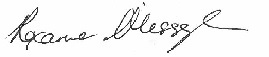 Roxanne MissinghamReturning Officer3 September 2021